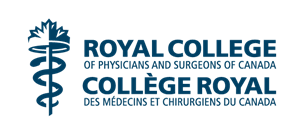 Instructions:Review the application against the CPD activity standards and provide your feedback below.For additional clarity on applying the CPD activity accreditation standards refer to:The Accredited Activity StandardsGuideline for assigning hours for eligible credit Guideline for assigning hours for eligible creditAbout this documentThis document intends to provide guidance to the Royal College accredited CPD provider responsible to determine the number of hours for which an accredited CPD activity is approved within the CPD Framework for Section 1–Accredited Group Learning or Section 3–Assessment. Once a Royal College accredited CPD provider has determined that a CPD activity meets the CPD activity accreditation standards, it is the responsibility of the accredited CPD provider to determine the number of hours for which a participant is eligible to record MOC credit. The total number hours for which the activity is accredited must be included within the CPD activity accreditation statement.*While these components are not eligible for credit within Section 1 or Section 3, they may help answer the physician’s self-identified clinical questions. In this case, the physician may choose to record this time in Section 2 - Self-Directed Learning.The following documentation is included with the application for the accreditation of a CPD activity.The following documentation is included with the application for the accreditation of a CPD activity.Attachment 1The preliminary program/brochure including activity schedule, speakers, and learning objectives for the overall activity and individual sessions.Attachment 2The final program including activity schedule, speakers, and learning objectives for the overall activity and individual sessions.Attachment 3Any other materials to promote or advertise the activity (for example, invitations, email announcements) (if applicable).Attachment 4Sample form and process for the collection, management, and disclosure of conflicts of interests.Attachment 5The (summarized) needs assessment results.Attachment 6The template evaluation form(s) developed for this activity.Attachment 7The budget for this activity that details the receipt and expenditure of all sources of revenue for this activity, including an indication of whether funds were received in an educational grant or in-kind support.Attachment 8The template certificate of attendance that will be provided to participants.Attachment 9The sponsorship and/or exhibitor prospectus developed to solicit sponsorship/exhibitors for the activity (if applicable).Attachment 10A copy of the answer sheet or assessment tool that allows participants to demonstrate knowledge, skills, clinical judgment or attitudes Activity InformationActivity InformationActivity InformationActivity InformationActivity InformationActivity InformationActivity InformationActivity Title:Activity Type:Application Date : (dd/mm/yyyy)Activity Dates: (dd/mm/yyyy)Activity Dates: (dd/mm/yyyy)Activity Dates: (dd/mm/yyyy)Application Review Date:(dd/mm/yyyy)If offered live, how many times will this event be held?If offered live, how many times will this event be held?If offered live, how many times will this event be held?1  2  3  4+Royal College Reviewer 2nd Royal College Reviewer If applicable2nd Royal College Reviewer If applicable2nd Royal College Reviewer If applicableApplicant InformationApplicant InformationApplicant InformationApplicant InformationApplicant InformationApplicant InformationApplicant InformationName of physician organization requesting accreditation:Name of physician organization requesting accreditation:Name of Primary Contact for physician organization applying for accreditation: Name of Primary Contact for physician organization applying for accreditation: Email: Phone number:Phone number:Address:Intended target audience of the activity:Intended target audience of the activity:Summary of findings and recommendations[Use this section to describe the overall findings of the application and to specify any recommendations for improvement.]Accreditation ReviewAccreditation ReviewAccreditation ReviewThe reviewer has the option to indicate whether the component of a specific standard has been met (“yes”), has not been met (“no”) or whether more information is required to make a decision (“unsure”).  If the reviewer is unsure whether a standard has been met, the reviewer can consult with his/her colleagues, the Royal College CPD Unit, or ask the applicant questions for clarification.The reviewer has the option to indicate whether the component of a specific standard has been met (“yes”), has not been met (“no”) or whether more information is required to make a decision (“unsure”).  If the reviewer is unsure whether a standard has been met, the reviewer can consult with his/her colleagues, the Royal College CPD Unit, or ask the applicant questions for clarification.The reviewer has the option to indicate whether the component of a specific standard has been met (“yes”), has not been met (“no”) or whether more information is required to make a decision (“unsure”).  If the reviewer is unsure whether a standard has been met, the reviewer can consult with his/her colleagues, the Royal College CPD Unit, or ask the applicant questions for clarification.PART A: Administrative Standards PART A: Administrative Standards PART A: Administrative Standards Source material:Standard met?Comments:Administrative Standard 1: All accredited group learning activities must be developed or co-developed by a physician organization as defined by the Royal College.A physician organization is a not-for-profit group of health professionals with a formal governance structure, accountable to and serving, among others, its specialist physician members through continuing professional development, provision of health care and/or research.Administrative Standard 1: All accredited group learning activities must be developed or co-developed by a physician organization as defined by the Royal College.A physician organization is a not-for-profit group of health professionals with a formal governance structure, accountable to and serving, among others, its specialist physician members through continuing professional development, provision of health care and/or research.Administrative Standard 1: All accredited group learning activities must be developed or co-developed by a physician organization as defined by the Royal College.A physician organization is a not-for-profit group of health professionals with a formal governance structure, accountable to and serving, among others, its specialist physician members through continuing professional development, provision of health care and/or research.Application form:Part A - Question 1 Yes No UnsureAdministrative Standard 2: All accredited simulation activities must have a scientific planning committee (SPC) that is representatives of the target audience.Administrative Standard 2: All accredited simulation activities must have a scientific planning committee (SPC) that is representatives of the target audience.Administrative Standard 2: All accredited simulation activities must have a scientific planning committee (SPC) that is representatives of the target audience.Correlation between the SPC list and the identified target audience.Application form:Part A - Question 8 Part B - Question 1 Yes No UnsureAdministrative Standard 3: All accredited simulation activities must maintain attendance records and provide participants with a certificate of participation that includes the appropriate accreditation statement.The certificate must specify the following elements: The title of the activity.The name of the physician organization (and co-developer if applicable) responsible for the activity.The date(s) the activity took place.The location of the activity (i.e. city, country, web-based).The total number of hours the activity is accredited for.The number of hours the registrant attended the activity (or a blank space for the registrant to complete themselves).All applicable accreditation statements (include co-development statement when necessary).Administrative Standard 3: All accredited simulation activities must maintain attendance records and provide participants with a certificate of participation that includes the appropriate accreditation statement.The certificate must specify the following elements: The title of the activity.The name of the physician organization (and co-developer if applicable) responsible for the activity.The date(s) the activity took place.The location of the activity (i.e. city, country, web-based).The total number of hours the activity is accredited for.The number of hours the registrant attended the activity (or a blank space for the registrant to complete themselves).All applicable accreditation statements (include co-development statement when necessary).Administrative Standard 3: All accredited simulation activities must maintain attendance records and provide participants with a certificate of participation that includes the appropriate accreditation statement.The certificate must specify the following elements: The title of the activity.The name of the physician organization (and co-developer if applicable) responsible for the activity.The date(s) the activity took place.The location of the activity (i.e. city, country, web-based).The total number of hours the activity is accredited for.The number of hours the registrant attended the activity (or a blank space for the registrant to complete themselves).All applicable accreditation statements (include co-development statement when necessary).Attachments:# 8 - Certificate of participation Yes No UnsurePART B: Educational StandardsPART B: Educational StandardsPART B: Educational StandardsSource material:Standard met?Comments:Educational standard 1: Simulation-based activities must be planned to address the identified needs of the target audience within a specific subject area, topic or problem. This information will assist in identifying learning objectives, selecting appropriate educational content and format and developing evaluation and assessment strategies.Educational standard 1: Simulation-based activities must be planned to address the identified needs of the target audience within a specific subject area, topic or problem. This information will assist in identifying learning objectives, selecting appropriate educational content and format and developing evaluation and assessment strategies.Educational standard 1: Simulation-based activities must be planned to address the identified needs of the target audience within a specific subject area, topic or problem. This information will assist in identifying learning objectives, selecting appropriate educational content and format and developing evaluation and assessment strategies.Application form:Part B - Questions 1,2Attachments:# 2 - Final program# 5 - Summarized needs assessment results Yes No UnsureEducational standard 2: Learning objectives that address the identified needs of the target audience must be created for the simulation-based activity. Learning objectives must be printed on the program, brochure and/or handout materials.Educational standard 2: Learning objectives that address the identified needs of the target audience must be created for the simulation-based activity. Learning objectives must be printed on the program, brochure and/or handout materials.Educational standard 2: Learning objectives that address the identified needs of the target audience must be created for the simulation-based activity. Learning objectives must be printed on the program, brochure and/or handout materials.Application form:Part B - Question 3, 4Attachments: # 1 - Preliminary program/brochure# 2 - Final program# 3 - Other materials used to promote the activity# 5 - Summarized needs assessment results Yes No UnsureEducational standard 3: Simulation-based activities must describe the methods that enable participants to demonstrate or apply their knowledge, skills, clinical judgment or attitudes.Educational standard 3: Simulation-based activities must describe the methods that enable participants to demonstrate or apply their knowledge, skills, clinical judgment or attitudes.Educational standard 3: Simulation-based activities must describe the methods that enable participants to demonstrate or apply their knowledge, skills, clinical judgment or attitudes.Application form:Part B – Questions 9,10, 11, 12Attachments:# 11 - The reflective tool for participants (if applicable) Yes No UnsureEducational standard 4: The simulation-based activity must provide detailed feedback to participants on their performance to enable the identification of any area(s) requiring improvement through the development of a future learning plan.Educational standard 4: The simulation-based activity must provide detailed feedback to participants on their performance to enable the identification of any area(s) requiring improvement through the development of a future learning plan.Educational standard 4: The simulation-based activity must provide detailed feedback to participants on their performance to enable the identification of any area(s) requiring improvement through the development of a future learning plan.Application form:Online activities: Part B - Question 12,13,14Live activities: Part B – Questions 15,16, 17, 20Attachments:# 10 - Answer sheet or assessment tool Yes No UnsureEducational standard 5: The simulation-based activity must include an evaluation of the learning objectives and the learning outcomes identified by participants.Accredited simulation-based activities must include a system that provides participants with the opportunity to evaluate the following: whether the stated learning objectives were achieved relevance of the simulation to the participant’s practice the appropriateness or relevance of the scenario ability to identify CanMEDS professional competencies identification of bias program design i.e. sufficient instruction time, sufficient practice time each participant is provided with individual feedback on their performance whether instructors evaluate competencies, skills and/or attitudes The evaluation form should include an open text box where learners may offer further details if content was not balanced, free of commercial or other inappropriate bias.Educational standard 5: The simulation-based activity must include an evaluation of the learning objectives and the learning outcomes identified by participants.Accredited simulation-based activities must include a system that provides participants with the opportunity to evaluate the following: whether the stated learning objectives were achieved relevance of the simulation to the participant’s practice the appropriateness or relevance of the scenario ability to identify CanMEDS professional competencies identification of bias program design i.e. sufficient instruction time, sufficient practice time each participant is provided with individual feedback on their performance whether instructors evaluate competencies, skills and/or attitudes The evaluation form should include an open text box where learners may offer further details if content was not balanced, free of commercial or other inappropriate bias.Educational standard 5: The simulation-based activity must include an evaluation of the learning objectives and the learning outcomes identified by participants.Accredited simulation-based activities must include a system that provides participants with the opportunity to evaluate the following: whether the stated learning objectives were achieved relevance of the simulation to the participant’s practice the appropriateness or relevance of the scenario ability to identify CanMEDS professional competencies identification of bias program design i.e. sufficient instruction time, sufficient practice time each participant is provided with individual feedback on their performance whether instructors evaluate competencies, skills and/or attitudes The evaluation form should include an open text box where learners may offer further details if content was not balanced, free of commercial or other inappropriate bias.Source material:Standard met?Comments:Application form:Part B - Questions 5, 6,15, 16, 17Attachments:#6 - template of  evaluation form(s) Yes No UnsurePART C: Ethical StandardsPART C: Ethical StandardsPART C: Ethical StandardsEthical standard 1: The self-assessment development or scientific planning committee must have control over the topics, content and/or authors recruited to develop the self-assessment program.Ethical standard 1: The self-assessment development or scientific planning committee must have control over the topics, content and/or authors recruited to develop the self-assessment program.Ethical standard 1: The self-assessment development or scientific planning committee must have control over the topics, content and/or authors recruited to develop the self-assessment program.Source material:Standard met?Comments:Does the physician organization maintain control of the content?Application form: Part A – Question 7Part B – Question 4 Part C – Question 2Does the membership of the scientific planning committee include all members of the intended target audience?Application form:Part A – Question 8Part B - Question 1 Yes No UnsureEthical standard 2: The self-assessment development or scientific planning committee must assume responsibility for ensuring the scientific validity, objectivity and balance of the content of the activity.Ethical standard 2: The self-assessment development or scientific planning committee must assume responsibility for ensuring the scientific validity, objectivity and balance of the content of the activity.Ethical standard 2: The self-assessment development or scientific planning committee must assume responsibility for ensuring the scientific validity, objectivity and balance of the content of the activity.Application form:Part B – Question 6Part C - Question 3 Yes No UnsureEthical standard 3: The self-assessment development or scientific planning committee must disclose to participants all financial affiliations of faculty, moderators or members of the planning committee (within the past two years) with any commercial organization(s). Ethical standard 3: The self-assessment development or scientific planning committee must disclose to participants all financial affiliations of faculty, moderators or members of the planning committee (within the past two years) with any commercial organization(s). Ethical standard 3: The self-assessment development or scientific planning committee must disclose to participants all financial affiliations of faculty, moderators or members of the planning committee (within the past two years) with any commercial organization(s). Are any sponsors represented on the planning committee?Application form:Part A - Question 8 compared withPart C - Question 1 Disclosure of conflictsApplication form:Part C - Questions 5 & 6Attachments:# 4 - Sample form and process for the collection, management, and disclosure of conflicts of interests☐ Yes☐ No☐ UnsureEthical standard 4: All funds received in support of the self-assessment program must be provided in the form of an educational grant payable to the physician organization.Ethical standard 4: All funds received in support of the self-assessment program must be provided in the form of an educational grant payable to the physician organization.Ethical standard 4: All funds received in support of the self-assessment program must be provided in the form of an educational grant payable to the physician organization.Application form:Part C - Question 4Attachments:# 7 - The budget for this activity.# 9 - The sponsorship and/or exhibitor prospectus (if applicable). Yes No UnsureEthical standard 5: No drug or product advertisements may appear on, or with, any of the written or presented materials for the self-assessment program.Ethical standard 5: No drug or product advertisements may appear on, or with, any of the written or presented materials for the self-assessment program.Ethical standard 5: No drug or product advertisements may appear on, or with, any of the written or presented materials for the self-assessment program.Attachments:# 1 – The preliminary program/brochure # 2 – The final brochure# 3 – Any other material to promote of advertise the activity# 9 - The sponsorship and/or exhibitor prospectus (if applicable) Yes No UnsureEthical standard 6: Generic names must be used, or both generic and trade names, on all presentations and written materials.Ethical standard 6: Generic names must be used, or both generic and trade names, on all presentations and written materials.Ethical standard 6: Generic names must be used, or both generic and trade names, on all presentations and written materials.Application form:Part C - Question 7 Yes No UnsureApplication SummaryApplication SummaryApplication SummaryApplication SummaryThis application for CPD accreditation is:This application for CPD accreditation is:This application for CPD accreditation is:This application for CPD accreditation is: Approved for a maximum of  hours**If approved, calculate the maximum number of hours eligible for CPD credits.All educational time should be included in this calculation. If partial hours are assigned, please round up to the nearest .25 hour. Approved for a maximum of  hours**If approved, calculate the maximum number of hours eligible for CPD credits.All educational time should be included in this calculation. If partial hours are assigned, please round up to the nearest .25 hour. Not approved Requires more information from the applicant prior to approvalApplication Review Date: Application Review Date: Name of reviewer:Name of reviewer:   I agreeBy clicking “I agree” you are attesting that you have completed the accreditation review of the CPD activity in accordance with the Royal College CPD accreditation standards.By clicking “I agree” you are attesting that you have completed the accreditation review of the CPD activity in accordance with the Royal College CPD accreditation standards.By clicking “I agree” you are attesting that you have completed the accreditation review of the CPD activity in accordance with the Royal College CPD accreditation standards.Next stepsThe results of this review will be communicated to the applicant.This report must be archived for a period of 6 years.Next stepsThe results of this review will be communicated to the applicant.This report must be archived for a period of 6 years.Next stepsThe results of this review will be communicated to the applicant.This report must be archived for a period of 6 years.Next stepsThe results of this review will be communicated to the applicant.This report must be archived for a period of 6 years.CPD Activity componentCounted in the accredited hours?Counted in the accredited hours?SectionCPD Activity componentYesNoSectionGroup learning educational sessions that have been deemed to meet the CPD activity accreditation standards (for example, workshops, lectures, debates, panel discussions)Section 1 – Accredited Group Learning Opening remarksNone*Closing remarksNone*Health breaksNone*Meals (including breakfast, lunch, and dinner)None*Social activities/networking eventsNone*Facilitated poster sessions Section 1 – Accredited Group Learning Non-facilitated poster sessionsNone*Awards presentations (a non-educational session)None*Visiting exhibits in an exhibit hallNone*Debrief – at the end of a group learning activitySection 1 – Accredited Group Learning Debrief – following a simulation scenarioSection 3 – AssessmentPre-brief (for example, a didactic session prior to a simulation scenario to prepare learners and explain the process)Section 3 – AssessmentReflection – at the end of a group learning activitySection 1 – Accredited Group Learning Reflection – at the end of an assessment activitySection 3 – AssessmentCompleting evaluations (could be online or face-to-face)Section 1 – Accredited Group Learning CPD Activity componentCounted in the accredited hours?Counted in the accredited hours?SectionCPD Activity componentYesNoSectionQuestion and answer/discussion sessions following a lecture (could be online or face-to-face)Section 1 – Accredited Group Learning Discussing individual or team feedback/assessment data with a mentor/peer/coachSection 3 – AssessmentCompleting knowledge assessment modulesSection 3 – AssessmentObserving others complete a simulation activity without completing the activity oneselfSection 1 – Accredited Group Learning Topic-based lectures delivered before a simulation activity (that are not pre-brief sessions)Section 1 –  Accredited Group LearningPre-reading/Pre-work to be completed before participation in a group learning or assessment activity Section 2 – Self-Directed Learning 